Chem 4B Final Exam Review Sheet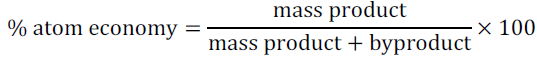 Systematic error- arises from a flaw in equipment or the design of an experimentRandom error- arises from controlled variables in the measurementAccuracy- nearness to the truth      Precision- agreement with one anotherPropagation of errorUncertainty in addition and subtraction   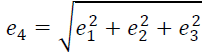 Uncertainty in multiplication and division 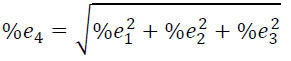 Chromatography- one type of extraction where one phase is held in place while the other moves past itThe mobile phase (the solvent moving through the column) is either a liquid or a gas, and the stationary phase (the one that stays in place inside the column) is most commonly a viscous liquid chemically bonded to the inside of a capillary tube or onto the surface of solid particles packed in the column.Fluid entering the column is called eluent, and emerging from the end of the column is called eluate. The process of passing liquid or gas through a chromatography column is called elution.Ion-exchange chromatographyIon exchange resins are insoluble materials that contain cations or anions that can be exchanged. The resins typically consist of a framework held together by strong chemical bonds. Positively or negatively charged functional groups are attached to this framework and each of these groups carries an oppositely charged ion, called a counter ion, which is held by electrostatic attraction. When an ion exchange resin is placed in contact with a solution containing ions, the counter ions on the resin can be replaced by an equivalent number of ions from the solution. The most common resins contain sulfonic acid groups (––SO3.H+), which are strongly acidic, or quaternary ammonium groups (––NR3 +Cl.), which are strong bases. When the sulfonated polystyrene cation exchange resin is placed in contact with a solution containing metal cations M+, the M+ ions compete with H+ for a seat on the SO3– functional groups of the resin. The ion which has the strongest attraction for the functional group will be favored in this competition reaction. The equilibrium constant for exchanging H+ with M+ depends on a number of factors, but most notably on the size and charge of the hydrated cation M+.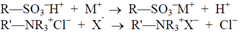 For an anion exchange column, the extra anions in solution will compete with eluent for sites on the stationary phase. Consequently, the eluent will not be retained very well and will elute.Retention time- the time that elapses between injection of mixture onto the column and the arrival of that component at the detectorAdjusted retention time- additional time required to travel the length of the column, beyond that required by solvent                number of plates on column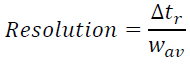 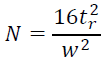 Standard solutions- solutions that contain known concentrations of analyteBlank solutions- solutions that contain all reagents and solvents used in the analysis, but no deliberately added analyteMatrix- everything in the sample other than analyteMatrix effect- change in the analytical signal caused by anything in the sample other than analyteStandard addition- known quantities of analyte are added to the unknown; from the increase in signal, we deduce how much analyte was in the original unknown        Concentration of analyte in initial solution                  =       signal from initial solutionConcentration of analyte plus standard in final solution               signal from final solutionStandard addition graphInternal standards- a known amount of a compound, different from analyte, that is added to the unknown. Signal from analyte is compared with signal from the internal standard to find out how much analyte is present.In standard addition, the standard is the same substance as the analyte. An internal standard is different from the analyte. Internal standard is useful for analyses in which the sample analyzed or the instrument response varies from run to run. Metal-Chelate complexesMetal ions are Lewis acids, accepting electron pair from ligands which are Lewis basesLigand- atom or group attached to a central atom in a moleculeMonodentate ligand- one that binds to a metal ion through only one atomMultidentate ligand- one that binds to a metal ion through more than one atomChelating ligand- a ligand that binds to a metal through more than one atomChelate effect- the observation that a single multidentate ligand forms metal complexes that are more stable than those formed by several individual ligands with the same ligand atomsComplexometric titration- one in which the reaction between analyte and titrant involves complexes formationFormation constant, Kf  =    [MYn-4]                                                 [Mn+] [Y4-]Conditional formation constant, Kf’ =         [MYn-4]                                                                         [Mn+] [EDTA]Direct titration- analyte is titrated with standard EDTA Back titration- a known excess of EDTA is added to the analyte and is then titrated with a standard solution of a second metal ion. (necessary if analyte precipitates in the absence of EDTA, if it reacts too slowly with EDTA, or if it blocks the indicator)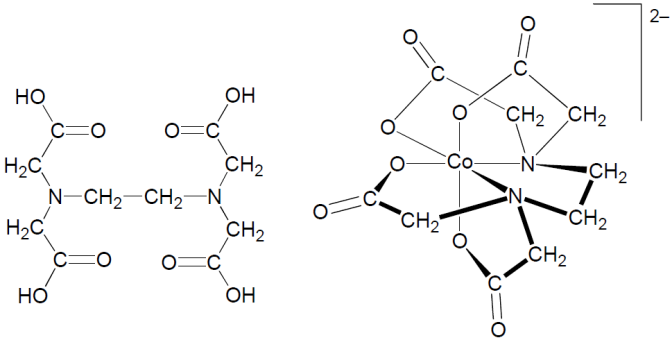 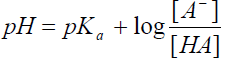 AAS/AES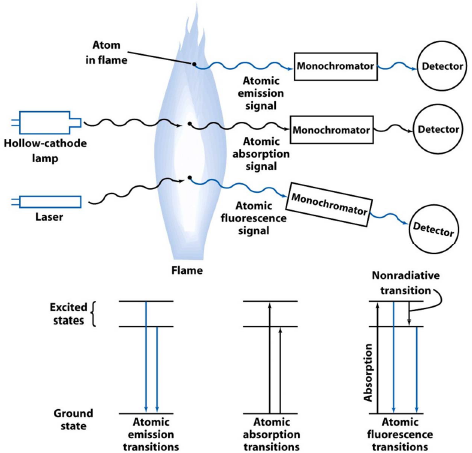 Atomic absorption spectroscopy- absorption of the light Atomic emission spectroscopy- emission of the light Atomic fluorescence spectroscopy- electronic transitions of atoms Samples are vaporized as free atoms into the light path of the spectrometer by drawing a solution into a flame. In a typical flame atomizer, all or part of the solution is sprayed as a fine mist and spread throughout the flame. A monochromator is adjusted to allow only the wavelength of an atomic line of the element for which you are analyzing onto the detector. 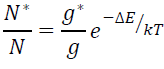 According to the trends in particle‐in‐a‐box, the larger the pi system the lower energy it takes to excited electrons into a higher energy state.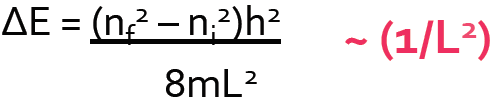 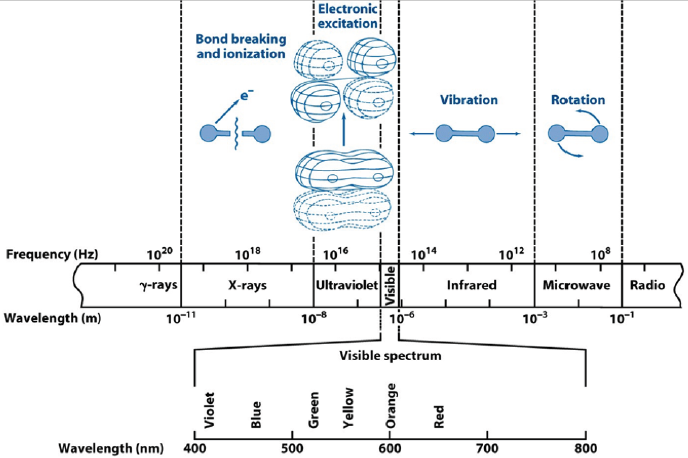 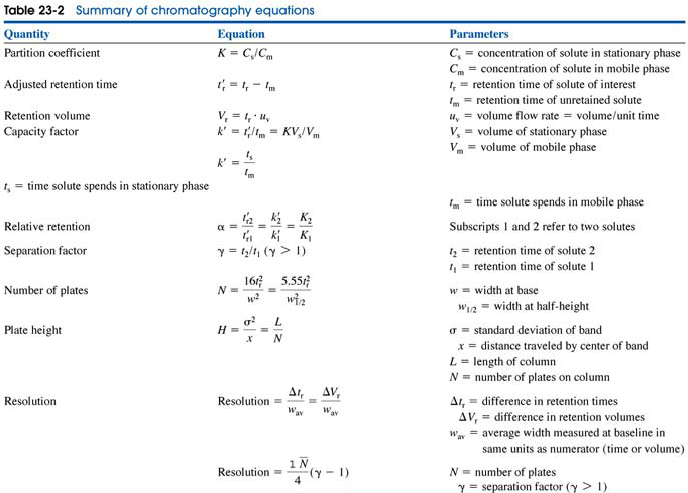 A resolution of > 1.5 is desirable. And the one with the shortest elution time is the best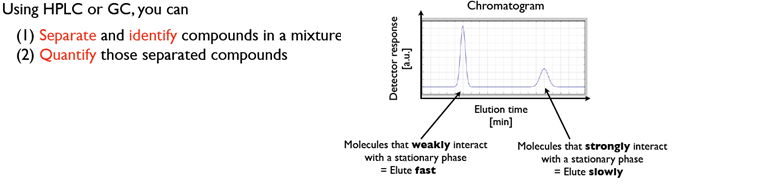 Gas chromatographyWith a longer column, resolution goes up, peak height goes down, peak width goes up, peak area stays the same.Selected ion monitoring- mass to charge ratio can help to determine what species of ion is present.Factors that affect the retention time: boiling point (mainly), compounds with LOWER bp elute faster; BP is affected by higher molecular weight  higher BPhigher polarity  higher BPstationary phase- polar has longer retention time because of induced dipole, compound with LESS affinity to the column elute fasterHPLCEluent strength is increased by making the mobile phase more like the stationary phase. The more the eluent strength of the solvent, the more easily it displaces the solute. Criteria for choosing a methodAnalytes must be soluble in a mobile phaseAffinity between a stationary phase and analytes should not be too strongfsample x Astandard / [standard] = Asample /[sample]Effects of changing the mobile phase in normal phase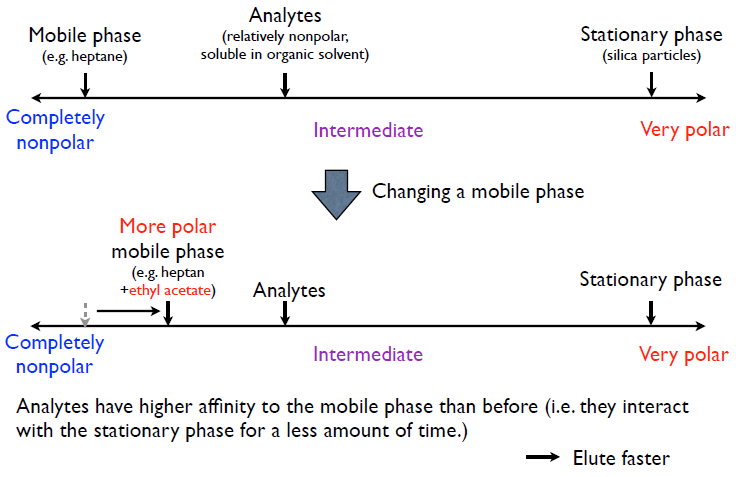 Effects of changing the mobile phase in normal phase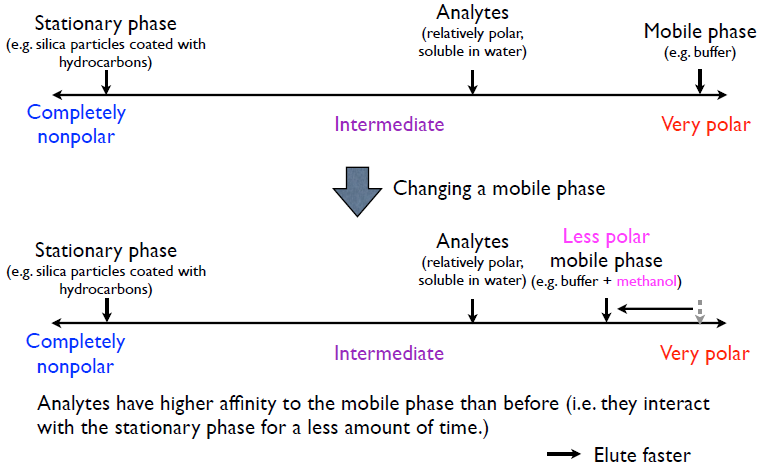 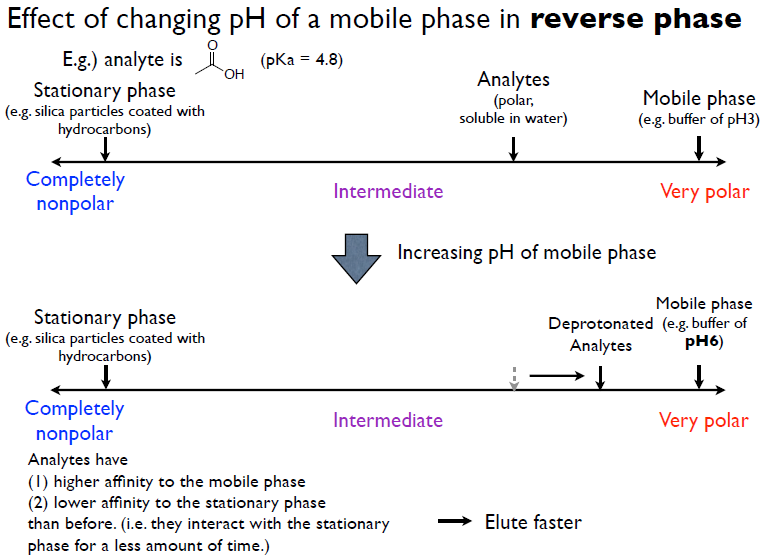 A redox reaction involves transfer of electrons from one species to another. 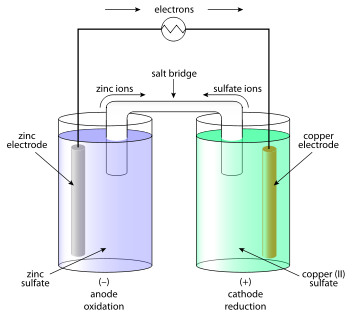 Oxidation- loss of electrons (something is oxidized)Reduction- gain of electrons (something is reduced)Oxidizing agent (oxidant)- gains electrons, becomes reducedReducing agent (reductant)- loses electrons, becomes oxidizedq (charge, C) = n (mol) *  F (Faraday’s constant, C/mol)		Work = E (volts) * q (charge)Δ G = - work = -n F E          I (current) = E (voltage) / R (resistance)Mn+ (oxidized species) + ne- M (reduced species)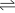 m A + n Bm+ n B + m An+A (s) | An+ (aq) || Bm+ (aq) | B (s)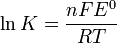 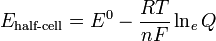 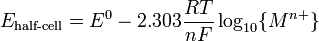  (298K)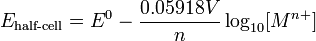 Platinum electrode is inert, it doesn’t participate in the redox chemistry except as a conductor of electrons.Standard hydrogen electrode (SHE)- H2 bubbling over a catalytic Pt surface immersed in aqueous H+Larger ions have larger mobility in water because it is less surrounded by water molecules. Hydrogen has the highest mobility. Michaelis-Menten kineticsv asymptotically approaches vmax	KM is [S] when v = vmax/2Noncovalent interactions between amino acidsTripeptides with ionic functional groups: ion-ion, ion-dipole, dipole-dipole, H-bond, vdW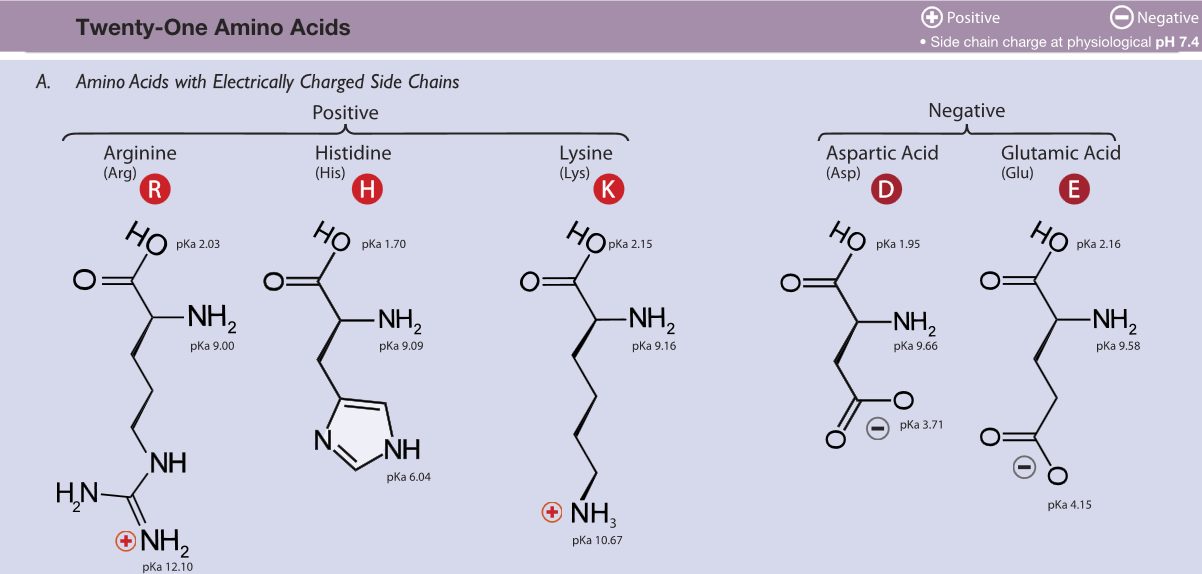 Protonated at neutral/physiological pH			Deprotonated at neutral/physiological pH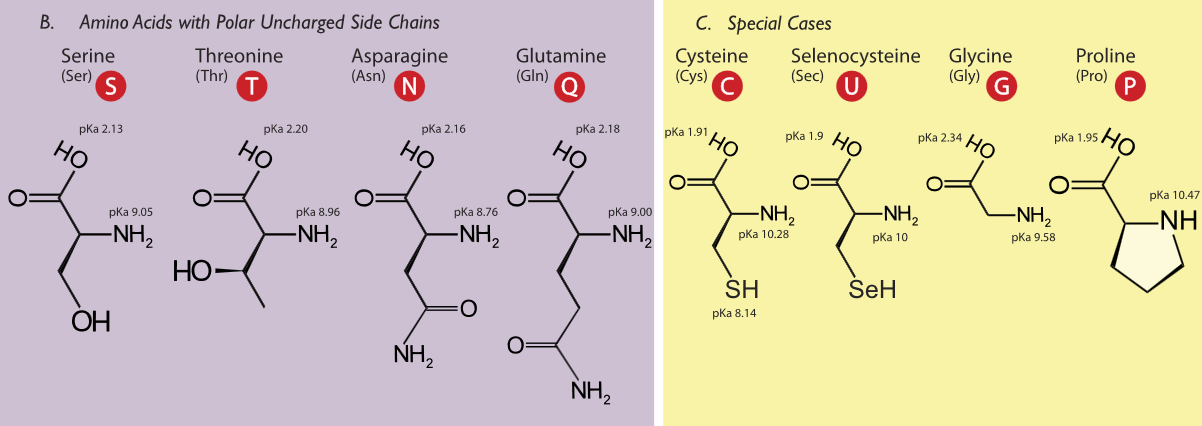 Alcohols			Amides 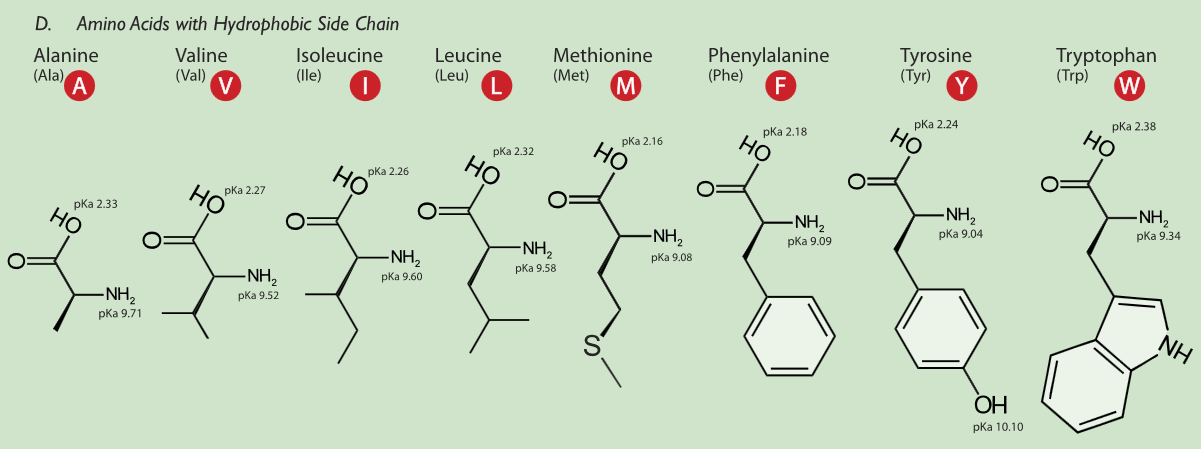 Very polarCharged functional groupsHydroxyl (OH) and amino (NH2) groupsOther functional groups containing a heteroatom (N, S)Aromatic ringsAliphatic chainsNonpolar The probability of finding a particular N (number of) amino sequence in a protein is 1 in 20NProtein foldingHOW DOES THE PROTEIN STRUCTURE FORM?Most proteins function in the body when they are in an aqueous solution, so we will restrict our discussion to water soluble proteins. In this case, perhaps the most important thing occurring is not an interaction, but the lack of an interaction. Water, the solvent, is not able to form hydrogen bonds or dipole interactions with the ‘oily’ residues. Because of the lack of strong interactions, the ‘oily’ amino acids get pushed away from the water, and they end up inside the protein structure. On the other hand, the amino acids which can strongly interact with the water end up on the outside of the protein structure where they are partially surrounded by water molecules. Because of the lack of interactions with water, the ‘oily’ residues are said to be hydrophobic or water hating. They really don’t ‘hate’ water; water just prefers to interact with more polar molecules, so the ‘oily’ residues are excluded from water. The amino acids which can form dipole-dipole interactions or hydrogen bonds are called hydrophilic, or water loving. In general, hydrophobic amino acids are found inside the protein structure and hydrophilic amino acids are found on the outside of the protein structure; this is called the hydrophobic effect in protein folding. The ‘oily’ amino acids will interact with other ‘oily’ amino acids to give some structure to the protein. The polar and charged amino acids will interact with other polar and/or charged amino acids along with individual water molecules to build the rest of the protein structure. Once the protein has assumed its three dimensional structure (native structure), it is ready to carry out its function.IS THERE ANY WAY WE CAN AFFECT THE PROTEIN STRUCTURE?First, we could add a small molecule in large quantity which will tie up all the water in hydrogen bonding. In this case, the amino acids on the outside of the protein won’t have their normal interactions with water, and they may move to interact with an amino acid which they would normally ignore. Second, we could add a detergent to our solution. A detergent is a molecule that has an ‘oily’ end and a polar end. The ‘oily’ end could interact with the ‘oily’ amino acids which are normally buried inside the protein and pull them out. The protein structure can also be altered by increases in temperature (thermal motion interferes with intermolecular interactions), changes in pH (charges are lost or gained at different parts of the protein), or mechanical shock. One example of permanently changing a protein structure by mechanical shock is beating egg whites to form the fluffy white foam. The clear liquid is actually a solution of albumin, a protein. The albumin is mechanically shocked or beaten until its structure changes and it is no longer water soluble. Conversely, we can stabilize the three dimensional structure of the protein by adding ions such as sulfate or phosphate. The way these anions stabilize the structure isn’t entirely understood, but it appears to be due to an increase in surface tension. You can imagine that to make a protein dissolve in solution, you need to make a tiny cavity in the water for the protein. If it is relatively easy to make the cavity in the solution, the protein doesn’t need to be as tightly folded. On the other hand, if it is hard to make the cavity, such as in a solution of sulfate or phosphate ions, the cavity will be very small and the protein has to be folded very tightly to fit inside.Urea can have multiple H bonds with amino acids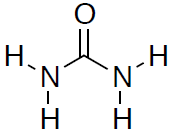 It disrupts alpha helices and beta sheets in a protein. It also affects interactions between side chains, between water and a side chain. But it’s not an acid/base; it is not ionic.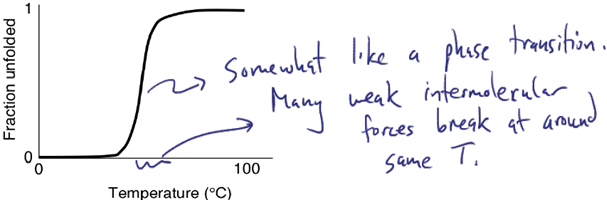 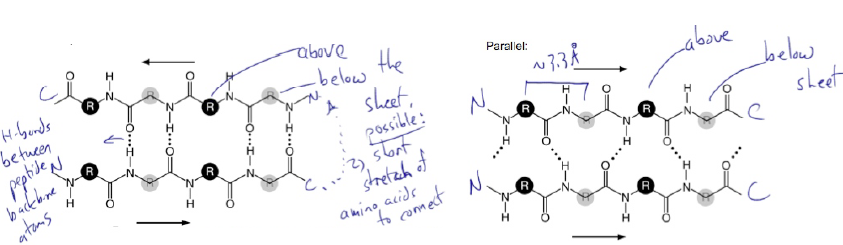 Interaction strength is dependent on the environment:In the core of a protein, there is electrostatic interaction and hydrogen bondsBut on the surface of a protein, water competes with hydrogen bonds between amino acids and reduces electrostatic forcePolymerase Chain Reaction95 C: This temperature \melts" the double stranded template DNA to form ssDNA, thus exposing the base pair sequence to solution and making them accessible to the primers. DNA polymerase does not synthesize DNA at this stage because there are no paired strands. 58 C: The solution is now cool enough that primers can bind to the template DNA. At this point, the temperature is too low for DNA polymerase to function. Reformation of the double stranded template DNA is prevented by keeping primers in excess. 72 C: Perfect temperature for DNA polymerase to function. At this stage, get DNA synthesis.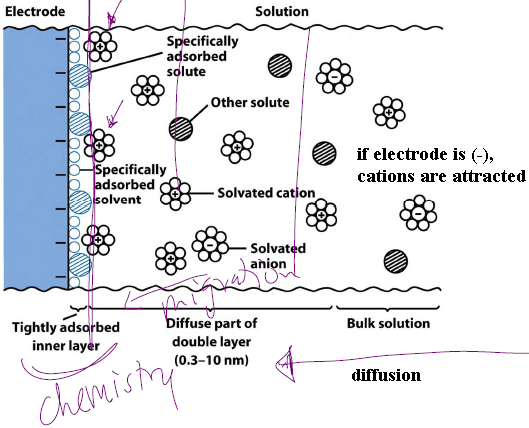 Cyclic voltammetryElectrochemical probe for redox reactionsVary voltage with time, measure current between 2 electrodesRedox reactions show up as peaksRNA CleavageRNA has an OH group at the 2' position which places it in a good position to attack the phosphodiester and break the P{5'O bond. Since DNA does not have a 2'-OH, the phosphodiester bond can only be cleaved by another species (e.g. water).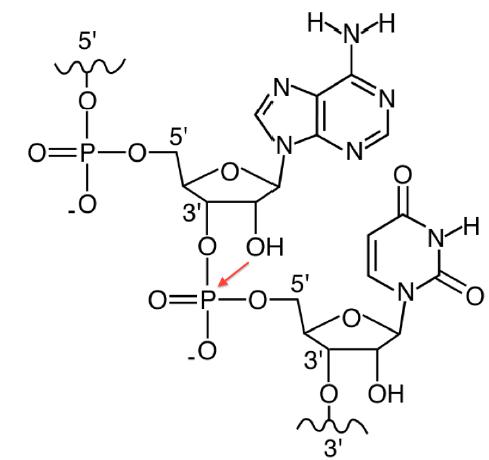 If RNA cleavage proceeds more quickly at higher pH, then the self reaction can be written as: 2'-RO- + phosphodiester  cleaved RNAMg2+ could coordinate to the 2'-OH, thus dropping the pKa from ~16 to ~11 and increasing the concentration of the deprotonated state. By Le Chatlier's principle, increasing the reactant concentration will drive a reaction towards products (in this case, cleaved RNA).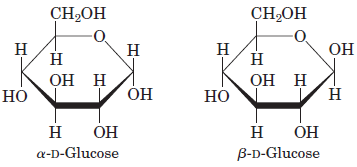 The two forms differ at the hemiacetal carbon (C-1; anomeric carbon; asymmetric)A fresh solution of the alpha or beta form of glucose undergoes mutarotation to an equilibrium mix containing both alpha and beta forms.Cellulose and cellulase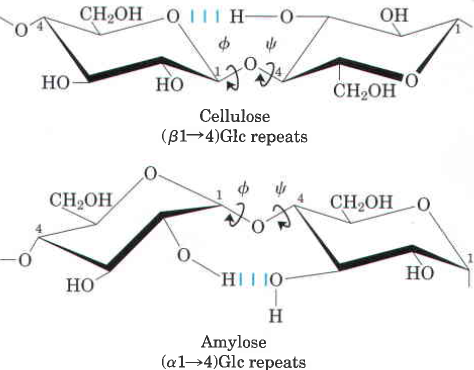 Humans cannot break down cellulose to its monosaccharides because they lack cellulases, a family of enzymes, produced chiefly by fungi, bacteria, and protozoans, that catalyze the hydrolysis of cellulose to glucose. In ruminant animals (such as cows and sheep), the rumen (one of four stomach compartments) acts as an anaerobic fermenter in which bacteria and protozoa degrade cellulose, making its glucose available as a nutrient to the animal.Newman projection, left is eclipsed, right is staggered (favored due to steric repulsion).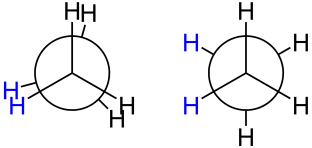 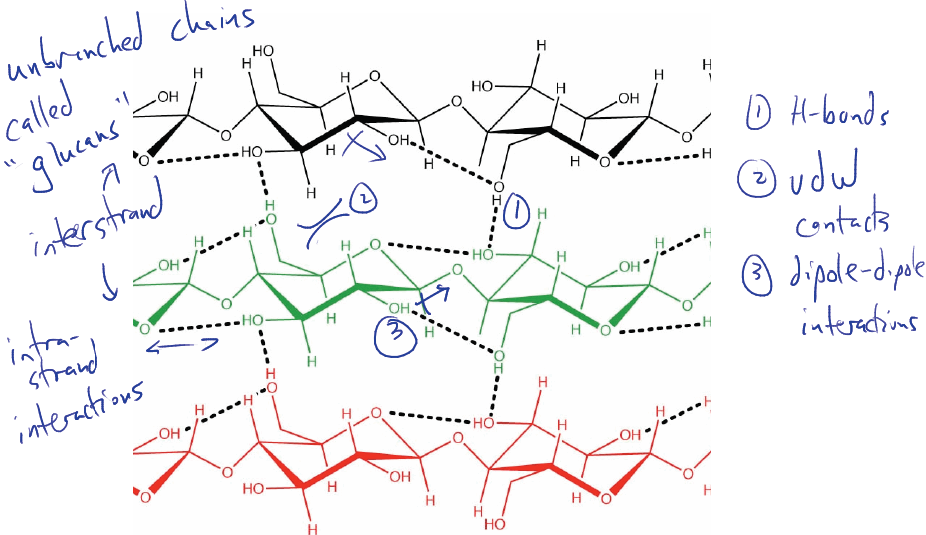 Molecules that can stabilize a radical can moderate the kinetics of the resulting combustion reaction (i.e. to prevent an explosive rate that results in “knock”).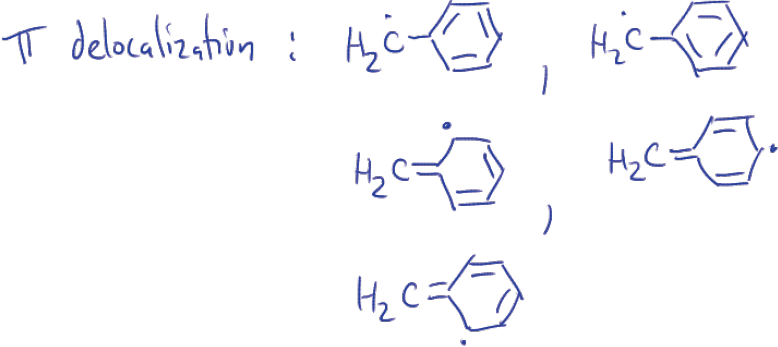 A straight-chain alkane has more surface area available for packing. It packs better, and has a higher boiling point and density, so it is a better SUMMER blend fuel additive. Branched alkane doesn’t pack as well; WINTER blend. 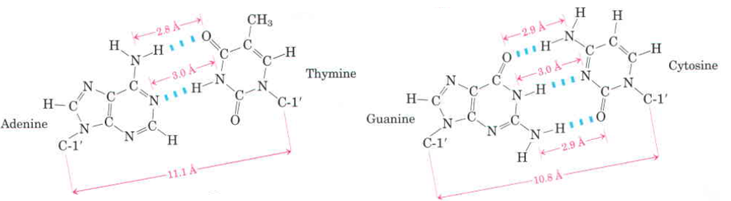 The amino groups on exocyclic amines rotate very slowly, due to the pi bond, compared to the amino groups on primary amines, due to the sigma bond. Arsenic based life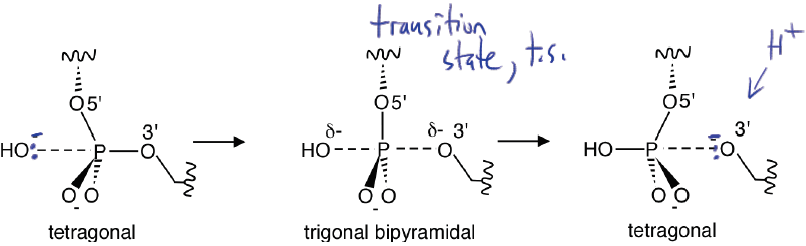 Phosphomonoesters have a pKa of around 6.5.Phosphodiesters have a low pKa and are charged at neutral/physiological pH.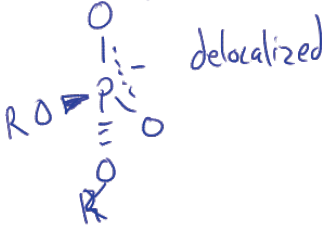 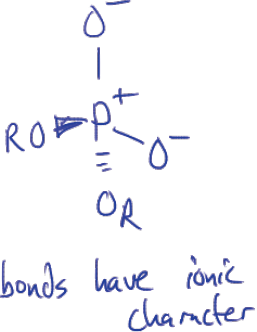 expanded octet illustration of phosphodiester				the correct illustration of phosphodiester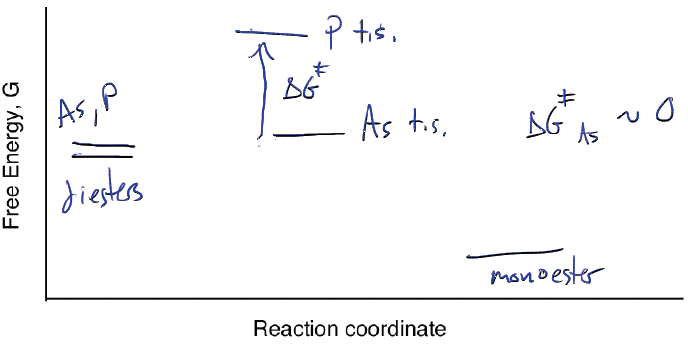 Energy diagram of the hydrolysis of phosphodiester and arsenodiesterconstant volumeRs+x = k [S]i / Vf  * Vs + k [X]i/Vf * Vxy     =       m         *  x  +        bplot Rs+x vs Vs		[X]i / [S]i * Vx = - x-interceptconstant volumeRs+x = Rx / [X]i * [X]f + Rx / [X]i * [S]f y     =       b                 +    m        *  x  plot Rs+x vs Sf			[X]f = - x-interceptnon-constant volumeVf/Vx Rx+s = Rx / [X]i * [S]i * Vs/Vx + Rx    y          =        m     *      x            +   b[X]i = - x-interceptnon-constant volumeVf/Vx Rx+s = Rx / [X]i * [S]i * Vs/Vx + Rx    y          =        m     *      x            +   b[X]i = - x-interceptConditions of analytesMobile phaseDetectorGCVaporized GasMass spectrometryHPLCDissolved LiquidUV-VisNormal phaseReverse phaseAnion-exchangeStationary phasePolarSilica particlesNonpolarSilica particles coated with long alkyl chainsResin with cationic surfacesMobile phaseNonpolar intermediateOrganic solvent Polar Buffer, methanol, waterPolar (acidic)Aqueous acidInteraction between stationary phase and analytesHydrophilic HydrophobicElectrostatic Order of elutionLess polar first, more polar lastMore polar first, less polar lastLess ionic first, more ionic last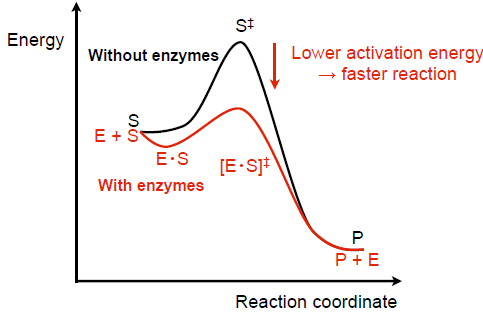 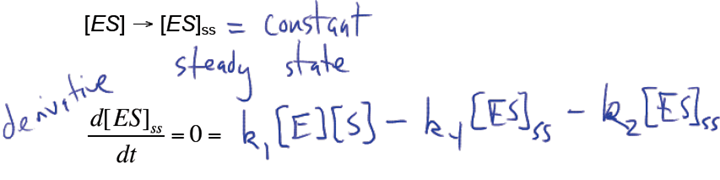 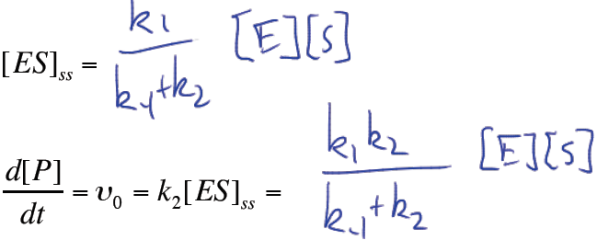 H-bondElectrostatic interactionvdWInteractionsBetween H donor and acceptorBetween charged moleculesBetween all atomsOnly proximityYesNoYesStrengthStrong StrongWeak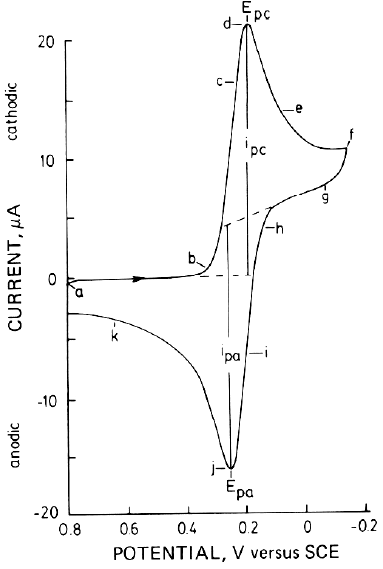 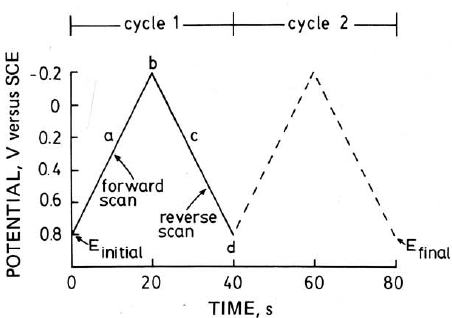 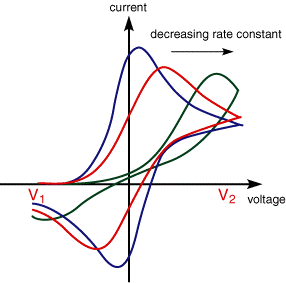 Voltammogram of irreversible reaction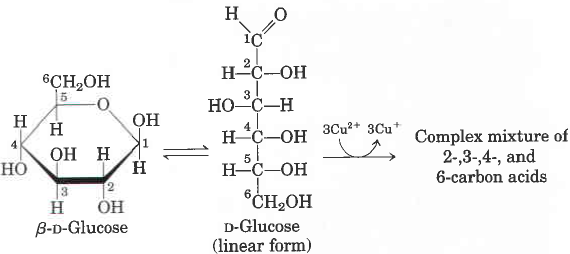 The aldehyde group on monosaccharides is a reducing agent.For polysaccharides, the end of a chain with a free anomeric carbon (one not involved in a glycosidic bond) is commonly called the reducing endBaseNucleosideNucleotideNucleic acidPurinesPurinesPurinesPurinesAdenineAdenosineAdenylateRNADeoxyadenosineDeoxyadenylateDNAGuanineGuanosineGuanylateRNADeoxyguanosineDeoxyguanylateDNAPyridinesPyridinesPyridinesPyridinesGuanineCytidineCytidylateRNADeoxycytidineDeoxycytidylateDNAThymineThymidine or deoxythymidineThymidylate or deoxythymidylateDNAUracilUridineUridylateRNA